OBJEDNÁVKAČíslo objednávky: 17/2019 Ze dne: 14.8.2019Objednatel:Ředitelství silnic a dálnic ČR ssÚD 7 PodivínBankovní spojení: ČNB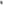 Tato objednávka je uzavírána na základě „Rámcové smlouvy o provedení menších stavebních prací" uzavřené mezi Objednatelem anotovitelem dne 6.6.2019, číslo Smlouvy 29ZA002181 (dálejen „Smlouva”) a pojejím potvrzení notovitelem zavazuje obě Smluvní strany ke splnění Smlouvou a touto objednávkou stanovených závazků.Místo dodání: m km 20,7/KRPB-71-5/DNPO-2019-TAL/Kontaktní osoba Objednatele: xxxxxxxxxxxxxxxxxxxxxxxxFakturujte: Ředitelství silnic a dálnic ČR, SSÚD 7, Braťslavská 867,691 45 PodivínObchodní a platební podmínky: Upravuje Smlouva.Objednáváme u Vás: oprava svodidel- pachatel známýLhůta pro dokončení díla: 31 , 12.2019Stupeň eskalace: Nehrozí nebezpečí z prodlení, zahájení prací motovitelem do 3 kalendffních dnů od účinnosti objednávkyCelková hodnota objednávky v Kč bez DPH / s DPH: 107 905,-/130 565,05V případě akceptace objednávky Objednatele Zhotovitel objednávku písemně potvrdí prostřednictvím e-mailu zaslaného do e-mailové schránky Objednatele, ze které mu byla doručena tato objednávka xxxxxxxxxxxxxxxxxxxxxxxxxV Podivíně dne 14. 8. 2019Za Objednatele: xxxxxxxxxxxxxxxxxxxxxxxxxxxxxxxxPodpis oprávněné osoby:Číslo účtu:xxxxxxxxxxxxxxxxxxxxxxxxxxxxxxxIČO:65993390DIČ:Zhotovitel:CZ65993390Obchodní jméno:JEREX a.s.Adresa:Příkop 4,602 OO BrnoIČO:25511581DIČ:CZ25511581